List Of festival Holidays For Moldovan Workers 2014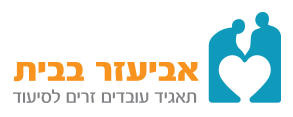 חגים של העובדים ממולדובההעובד\ת הזר\ה יבחרו 9 ימי חג בשנה על פי דתם. כל יום חג הוא יממה (כלומר 24 שעות).The worker can choose 9 days in a year according to his religious holidays.Every holiday is for 24 hours.List Of festival Holidays For Moldovan Workers 2014חגים של העובדים ממולדובההעובד\ת הזר\ה יבחרו 9 ימי חג בשנה על פי דתם. כל יום חג הוא יממה (כלומר 24 שעות).The worker can choose 9 days in a year according to his religious holidays.Every holiday is for 24 hours.List Of festival Holidays For Moldovan Workers 2014חגים של העובדים ממולדובההעובד\ת הזר\ה יבחרו 9 ימי חג בשנה על פי דתם. כל יום חג הוא יממה (כלומר 24 שעות).The worker can choose 9 days in a year according to his religious holidays.Every holiday is for 24 hours.חתימת העובד   Worker sign DateHoliday01.01.2014New Year's Day (two days)07.01.2014Orthodox Christmas (two days)08.03.2014International Women's Day 01.05.2014Labor  Day 21.04.2014Orthodox Easter Monday09.05.2014Victory and Commemoration Day 28.04.2014Memory/Parent's Day27.08.2014Independence Day 31.08.2014Limba Noastra (National Language Day) 